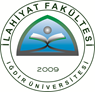 T.C. 	IĞDIR ÜNİVERSİTESİ	İlahiyat Fakültesiİç Kontrol SistemiBİRİMİİlahiyat FakültesiŞEMA ADIFakülte Sekreteri İş Akış Şeması